Este guia pretende ajudá-lo a instalar e a ligar de forma simples a Câmara Dome IP com Rede de Alta Velocidade. Para mais detalhes, consulte o manual de utilizador da Câmara IP.Definição do Switch                                                                           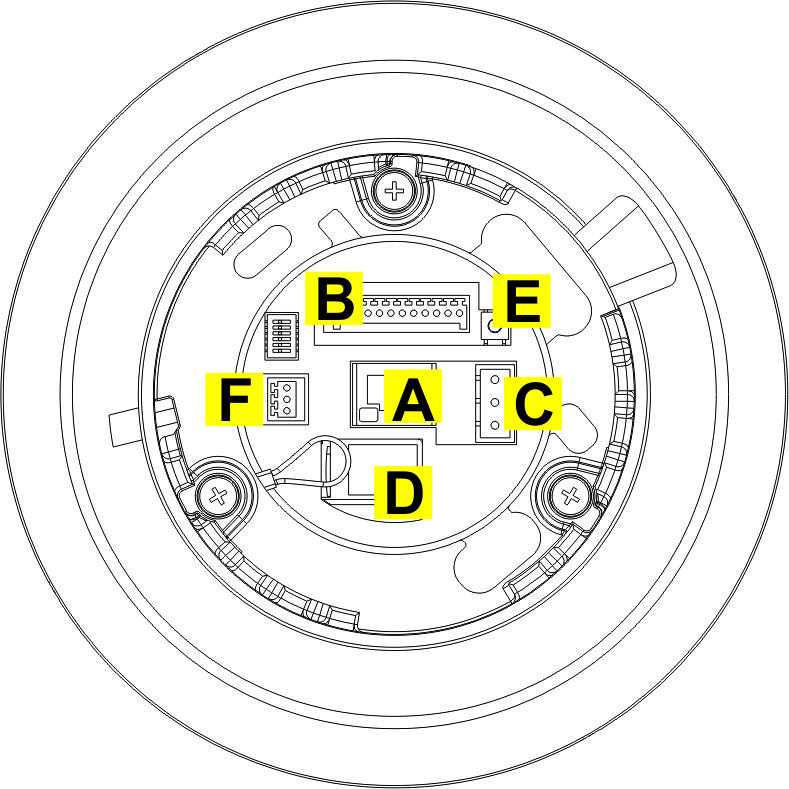 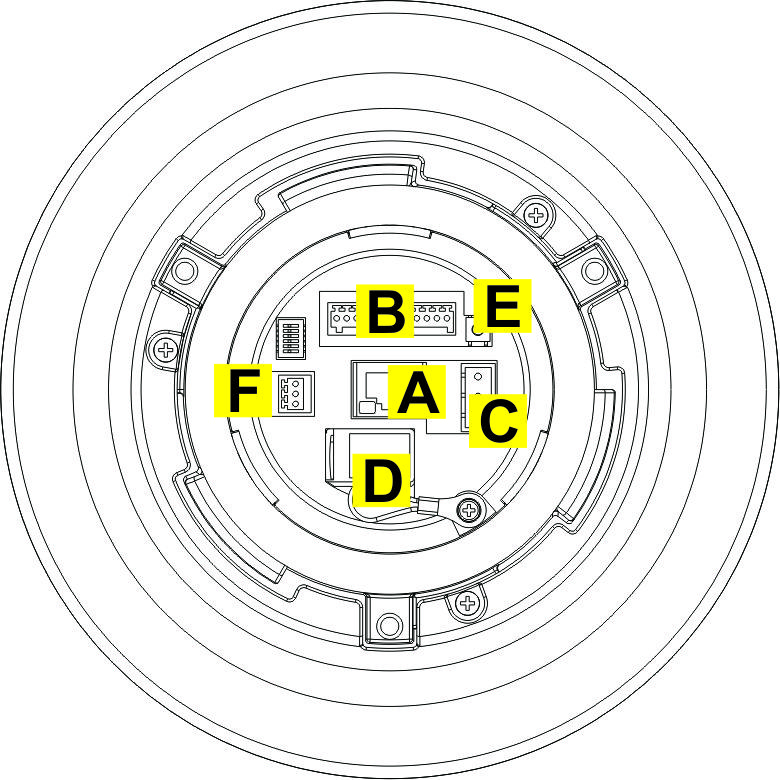                         Interior                                         ExteriorDefinições de Energia & Ligação Áudio					                                              Por favor, consulte a ilustração abaixo para ligar a fonte de alimentação através do adaptador de energia fornecido e configurar a ligação Áudio de acordo com a definição dos pinos.Ligação de Energia                              Ligação ÁudioPara ligar a câmara, os utilizadores podem optar por uma ligação via Ethernet ou AC 24V. Para utilizar a energia via Ethernet, por favor ligue uma extremidade do cabo Ethernet à porta Ethernet da Câmara e a outra extremidade à IEEE 802.3 a 60W de alta potência via injector Ethernet (HPoE). Para utilizar a fonte de alimentação AC 24V, ligue este cabo à fonte de energia.Por favor, antes de ligar a fonte de energia, verifique a definição dos pinos das ligações listadas acima. A fonte de alimentação de AC24V deve ser ligada no primeiro e terceiro pino. Se ligar incorrectamente pode danificar a unidade.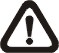 Definição da Ligação do Alarme I/O         					                                       Quando efectuar as ligações, por favor consulte a ilustração abaixo para configurar os pinos do sistema de Alarme I/O.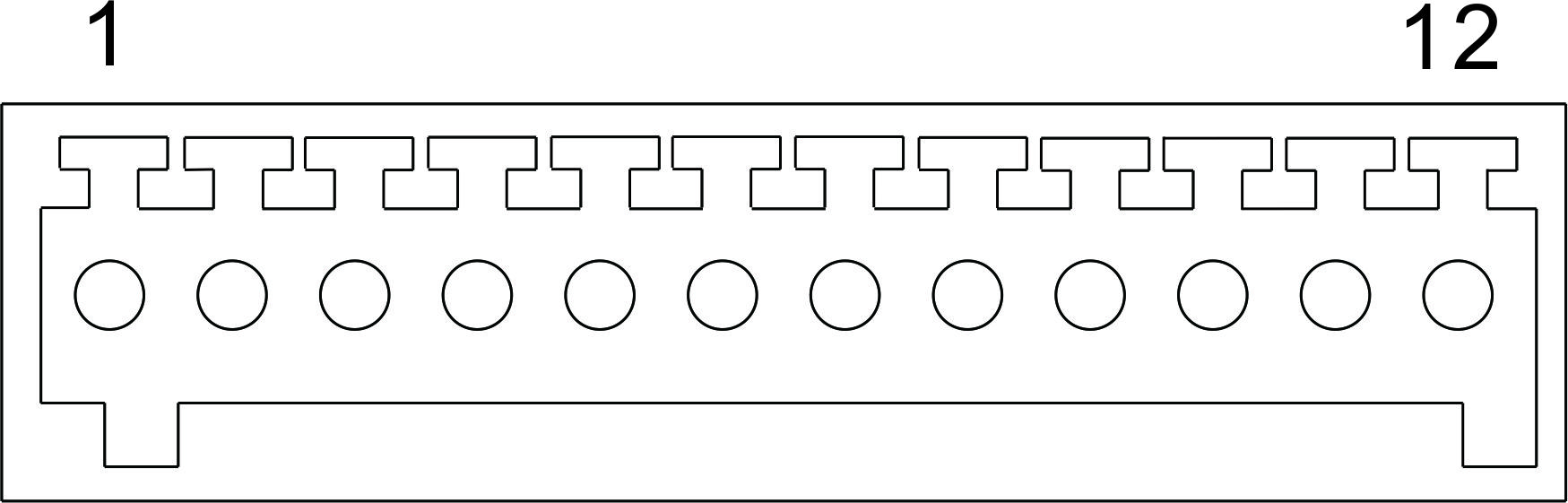 Antes de Aceder à Câmara                                                                    Quando ligar a Câmara IP será automaticamente instalado um programa no seu PC. Antes de aceder à Câmara IP, por favor certifique-se que a transferência do controlo ActiveX é permitida pelos controlos ActiveX e plug-ins, ou pelas configurações de segurança definidas por padrão. Para mais detalhes, por favor consulte O Guia Software da Câmara Dome com Rede de Alta Velocidade.Acesso ao Sistema da Câmara							                                                   O endereço IP padrão da Câmara IP é: 192.168.0.250. Assim, para aceder ao IP da Câmara pela primeira vez, configure no PC o endereço IP como: 192.168.0.XXX; por exemplo:Endereço IP: 192.168.0.100Subnet Mask: 255.255.255.0ID de Acesso ao Sistema & Palavra-PasseDigite o endereço IP da Câmara IP na barra URL do browser que habitualmente utiliza e prima “Enter”.Introduza o nome do utilizador padrão (Admin) e a palavra-passe (1234) no campo específico. O nome do utilizador é sensível a maiúsculas.Instalar o controlo ActiveXDepois de ligar a Câmara IP, o pedido para instalação do controlo ActiveX irá aparecer por baixo da barra URL do browser.Clique no botão direito do mouse na barra de informações e prima “Instalar controlo ActiveX …” para permitir a sua instalação.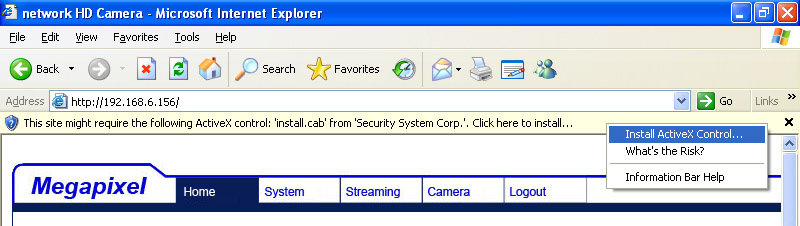 Na janela de aviso de segurança que irá aparecer, prima “Instalar” para iniciar a transferência do software DC Viewer no PC.Prima “Finish” quando a instalação do DC Viewer estiver completa.Visualização no Browser							                                             A página principal do interface de utilizador da Câmara IP é apresentado abaixo.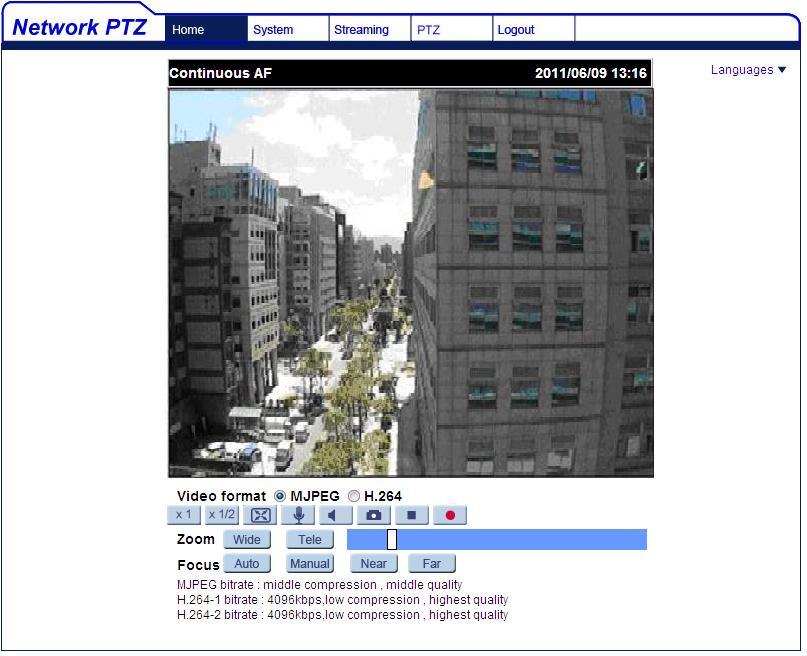 Câmara Dome IP com Rede de Alta VelocidadeGuia de Instalação RápidaVer. 1.3ALigação RJ-45 BALARME I/OCEnergiaDEntrada para Cartão Micro SD EBotão PadrãoFÁudio I/O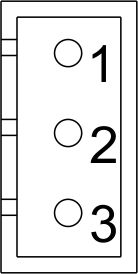 PinoDefinições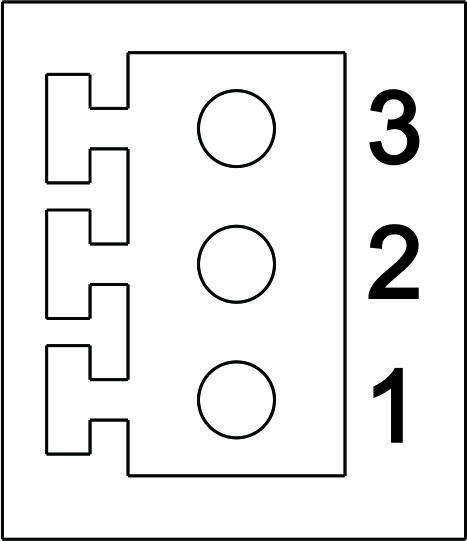 PinosDefinições1AC 24_11LINHA DE SAÍDA2FG2TERRA3AC 24_23LINHA DE ENTRADAPinosDefiniçõesPinosDefinições1SAÍDA ALARME_NO_17SAÍDA ALARME_COM_22SAÍDA ALARME_NC_18TERRA3SAÍDA ALARME_COM_19ENTRADA ALARME_4 4TERRA10ENTRADA ALARME_35SAÍDA ALARME_NO_211ENTRADA ALARME_26SAÍDA ALARME_NC_212ENTRADA ALARME_1Configurações dos Controlos ActiveX e Plug-insNíveis de Segurança da InternetPasso 1:	Inicie o Internet Explorer (IE).Passo 2:	Seleccione <Tools> a partir do menu 	principal do browser. A seguir clique <Internet 	Options>.Passo 3:	Clique em <Security> e seleccione	“Internet”, a seguir clique <Custom level> 	para alterar as configurações ActiveX.Passo 4:	Defina os itens “Controlos ActiveX e 	plug-ins” para <Prompt> ou <Enable>.Passo 1:	Inicie o IE.Passo 2:	Seleccione <Tools> a partir do menu principal 	do browser. A seguir clique <Internet Options>.Passo 3:	Clique em <Security> e seleccione “Internet.”Passo 4:	Descendo a página, prima “Default Level” e 	clique “OK” para confirmar as definições. Feche 	a janela do browser e abra mais tarde uma 	nova para aceder à Câmara IP.